PROBLEMA MATEMÁTICO: ¿DÓNDE ESTÁ EL EURO QUE FALTA?Una noche, tres amigos van a cenar a un restaurante. Después de la cena, al pedir la cuenta, es donde viene el 'sarao':
Amigos: ¡Camarero!...¿nos trae la cuenta, por favor?
Camarero: Son 30 euros, caballeros.
Entonces cada uno de ellos pone 10 euros. Cuando el camarero va a poner el dinero en la caja, lo ve el jefe y le dice:
Jefe : No, esos son amigos míos. Cóbrales sólo 25 euros.


El camarero se da cuenta de que si les devuelve los 5 euros puede haber lío para repartirlos y decide hacer lo siguiente: "Me quedaré 2 euros y así les devuelvo 3, uno para cada uno". Y así lo hace: les devuelve a cada uno 1 Euro.
Pero ahora es cuando viene el follón: si cada uno puso 10 euros y les devuelven 1 Euro, entonces realmente cada uno de ellos ha pagado 9 euros, hasta aquí de acuerdo, ¿no?. Pues bien:
9 x 3 = 27 euros 
Si añadimos los 2 euros que se queda el camarero:
27 + 2 = 29 euros
¿¿¿DÓNDE ESTÁ EL OTRO EURO???....... 
Aquí tenéis otro:
Un chico pide a sus padres 100€ (50€ a cada uno)
Se compra un pantalón que le cuesta 97€ a lo que el dependiente le devuelve 3€. El chico le devuelve 1€ a cada uno de sus padres y él decide quedarse 1€
Debiéndole 49€ a cada uno (total 98€) donde está el euro que falta?
Si devuelve 1€ a cada uno debe 49+49=98, +1€ que él se queda, total 99€ donde está el € que falta?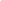 PistasLa solución reside en la exposición que se hace en la respuestaDiria que no es matematico ya que lo que hace es jugar con las palabras y numeros para confundirEl engaño está en el plantemiento"El arte del caos, reside en la metáfora, es decir en la palabra" 
